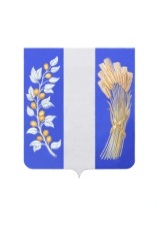 АДМИНИСТРАЦИЯ МУНИЦИПАЛЬНОГО ОБРАЗОВАНИЯ «БИЧУРСКИЙ РАЙОН» РЕСПУБЛИКИ БУРЯТИЯБУРЯАД УЛАСАЙ «БЭШҮҮРЭЙ АЙМАГ» ГЭҺЭН НЮТАГАЙ ЗАСАГАЙ БАЙГУУЛАМЖЫН ЗАХИРГААНРАСПОРЯЖЕНИЕ	«22» сентября2022 года                                                                      № 362-рс.Бичура.Об утверждении годового плана проведения проверок за соблюдением трудового законодательства и иных нормативных правовых актов, содержащих нормы трудового права, в муниципальных учреждениях муниципального образования «Бичурский район»На основании Постановления МКУ Администрация МО «Бичурский район» от 30.04.2021 г. № 209-а «Об утверждении Положения о ведомственном контроле за соблюдением трудового законодательства и иных нормативных правовых актов, содержащих нормы трудового права, в муниципальных учреждениях муниципального образования «Бичурский район».Приказываю:1. Утвердить годовой план проведения проверок за соблюдением трудового законодательства и иных нормативных правовых актов, содержащих нормы трудового права, в муниципальных учреждениях муниципального образования «Бичурский район» на 2023 год.2. Опубликовать настоящее распоряжение на информационном стенде Администрации МО «Бичурский район» РБ, в районной газете «Бичурский хлебороб», а также разместить на официальном сайте муниципального образования «Бичурский район» в сети Интернет.3. Настоящее распоряжение вступает в силу со дня его опубликования (обнародования).4. Контроль за исполнением настоящего распоряжения оставляю за собой.Ио руководителя АдминистрацииМО «Бичурский район»                                                         М.П. СавельеваИсполнитель: Гандилян М.В. - главный специалист отдела прогнозирования социально-экономического мониторинга и муниципальных закупок Комитета экономического развития  Администрации МО «Бичурский район» РБ. Тел: +79644091932/308Приложение к распоряжению                                                       Администрации МО «Бичурский район» от _______№______Годовой планпроведения проверок за соблюдением трудового законодательства и иных нормативных правовых актов, содержащих нормы трудового права, в муниципальных учреждениях муниципального образования «Бичурский район»Nп/пНаименование подведомственного учрежденияСрок проведения проверокПроверяемый период1МБУ «ХТО» МО «Бичурский район»20 дней13.03.2023-07.04.20232Управление культуры МО «Бичурский район»20 дней05.06-2023-03.07.20233МБОУ «Бичурская СОШ  № 4»20 дней01.11.2023-28.11.2023